St. Andrew’s Society of Connecticut, Inc.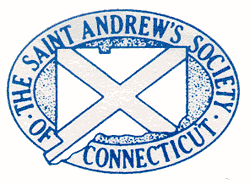 P. O. Box 1195, Litchfield, CT 06759-1195Mail application to:  34 Ashlar Village Wallingford, CT 06492MEMBERSHIP APPLICATIONPlease furnish information for each individual completing this application. The information will assist the Society in planning events that will benefit all members of the Society, and at the same time help the society meet its goals.Preferred Mailing Address: _______________________________________________________City: _____________________________ State _________  Zip code + 4: __________ - ______Home telephone with area code: _________________________________Annual dues are collected per calendar year:$15 for one adult and $25 for any 2 adults plus children, living at the same address.A one-time only fee of $5 per adult must accompany this application, along with the dues for one year totaling $20 for one adult, either $30 or $35 for a couple/family)Individual 1Individual 2Name (first and last name)EmailClan association(s)Are you of Scottish birth?Are you of Scottish descent?Would you like to receive our newsletter and other notices electronically?In order to help us plan our programs, please let us know what you are interested in.
Mark all that apply.Individual 1Individual 2Dancing:  Country and/or HighlandDress (tartan, kilt, etc.)GenealogyHistoryLiteratureMusical events/concertsPipingTravel to ScotlandOther?